English - Wednesday 6th January 2021Having written a description of the spooky wagon yesterday, please build on your descriptive talents and write a description of your Christmas. Choose one element and write about it to include details. You could write about the dinner. Who was there? What were you eating? Where did you sit, who was next to you? What did the dinner smell like? Or describe opening the presents. Where were they, what did the room look like? Who were you with? What was your favourite present? What did it feel like? Could you smell the dinner cooking?  Please use the checklist below to ensure you include sufficient detail. I’ve included some descriptive words you may like to magpie. I can’t wait to read about all your Christmas’s!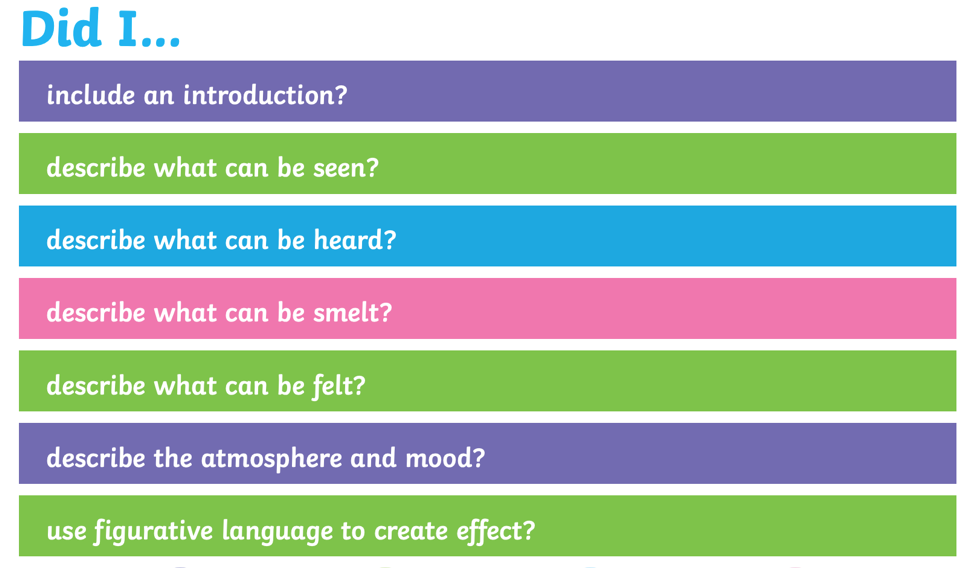 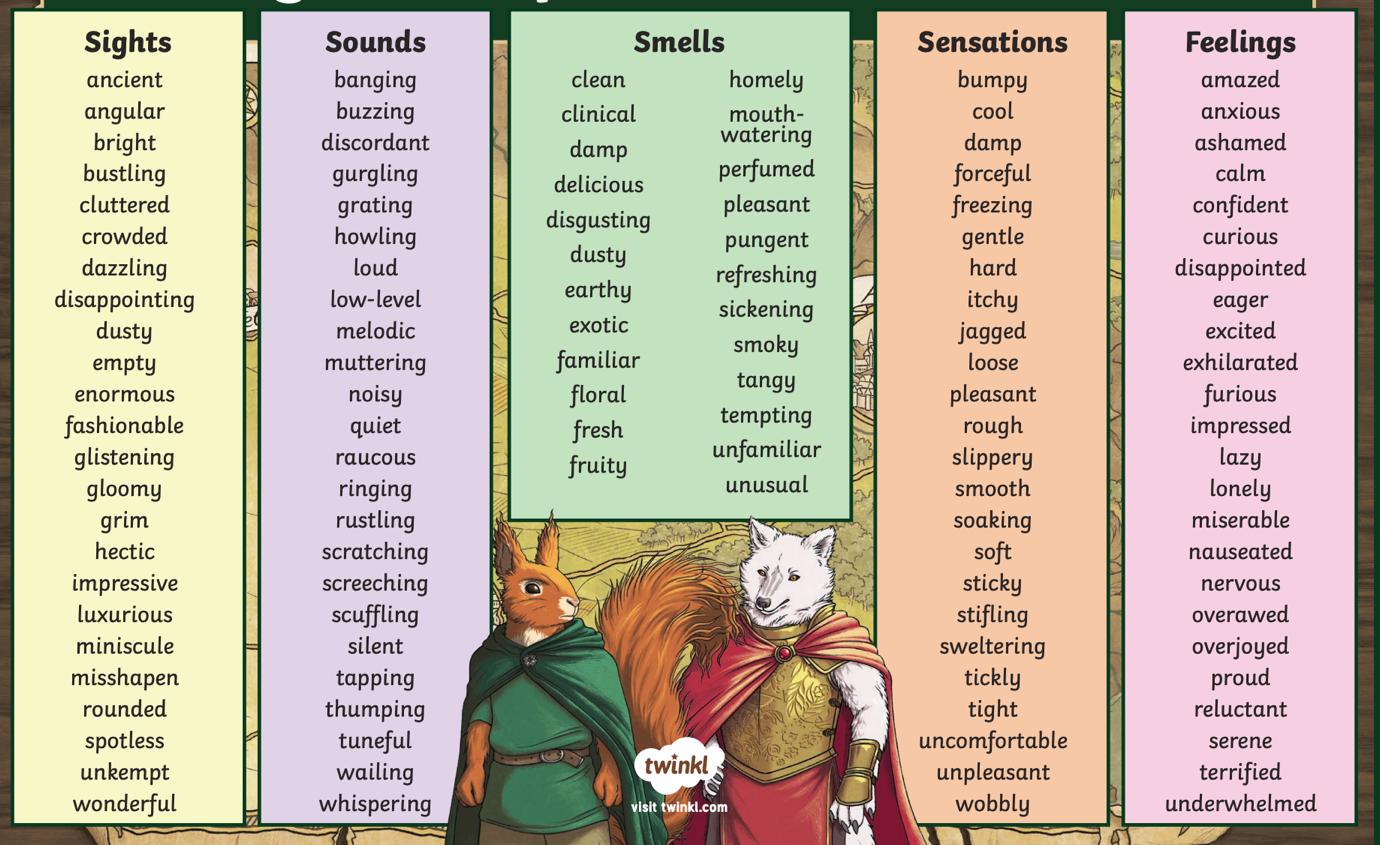 